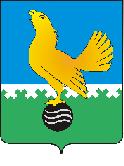 Ханты-Мансийский автономный округ-Юграмуниципальное образованиегородской округ город Пыть-ЯхАДМИНИСТРАЦИЯ ГОРОДАП О С Т А Н О В Л Е Н И ЕОт 16.07.2020									№ 292-паОб утверждении порядка принятия решения о сносе самовольной постройки или ее приведении в соответствие с предельными параметрами разрешенного строительства, реконструкции объектов капитального строительстваВ соответствии с Федеральным законом от 06.10.2003 № 131-ФЗ «Об общих принципах организации местного самоуправления в Российской Федерации», руководствуясь статьей 222 Гражданского кодекса Российской Федерации, статьей 55.32 Градостроительного кодекса Российской Федерации, Уставом города Пыть-Ях, в целях предотвращения самовольного строительства на территории муниципального образования городской округ город Пыть-Ях и  принятия мер по сносу самовольных построек:Утвердить порядок принятия решения о сносе самовольной постройки или ее приведении в соответствие с предельными параметрами разрешенного строительства, реконструкции объектов капитального строительства согласно приложению.Отделу по внутренней политике, связям с общественными организациями и СМИ управления по внутренней политике (О.В. Кулиш) опубликовать постановление в печатном средстве массовой информации «Официальный вестник».Отделу по информационным ресурсам (А.А. Мерзляков) разместить постановление на официальном сайте администрации города в сети Интернет.Настоящее постановление вступает в силу после его официального опубликования.Контроль за исполнением настоящего постановления возложить на первого заместителя главы города.И.о.главы города Пыть-Яха 						А.Ф.ЗолотухинПриложениек постановлению администрациигорода Пыть-Яхаот 16.07.2020 № 292-паПорядок принятия решения о сносе самовольной постройки или ее приведении в соответствие с предельными параметрами разрешенного строительства, реконструкции объектовкапитального строительства (далее - порядок)РАЗДЕЛ 1. Общие положения.1.1. Снос объектов капитального строительства, являющихся самовольными постройками, или их приведение в соответствие с установленными требованиями в принудительном порядке осуществляется на основании решения администрации города Пыть-Яха, принимаемого в соответствии со статьей 222 Гражданского кодекса Российской Федерации, статьей 55.32 Градостроительного кодекса Российской Федерации, или решения суда.1.2. Администрация города Пыть-Яха в срок, не превышающий двадцати рабочих дней со дня получения от исполнительных органов государственной власти, уполномоченных на осуществление государственного строительного надзора, государственного земельного надзора, государственного надзора в области использования и охраны водных объектов, государственного надзора в области охраны и использования особо охраняемых природных территорий, государственного надзора за состоянием, содержанием, сохранением, использованием, популяризацией и государственной охраной объектов культурного наследия, от исполнительных органов государственной власти, уполномоченных на осуществление федерального государственного лесного надзора (лесной охраны), подведомственных им государственных учреждений, должностных лиц государственных учреждений, осуществляющих управление особо охраняемыми природными территориями федерального и регионального значения, являющихся государственными инспекторами в области охраны окружающей среды, или от отдела муниципального контроля уведомления о выявлении самовольной постройки и документов, подтверждающих наличие признаков самовольной постройки, предусмотренных пунктом 1 статьи 222 Гражданского кодекса РФ, обязана рассмотреть указанные уведомление и документы и по результатам такого рассмотрения совершить одно из следующих действий:1)  принять решение о сносе самовольной постройки либо решение о сносе самовольной постройки или ее приведении в соответствие с установленными требованиями в зависимости от случаев, предусмотренных пунктом 4 статьи 222 Гражданского кодекса Российской Федерации:- решение о сносе самовольной постройки в случае, если самовольная постройка возведена или создана на земельном участке, в отношении которого отсутствуют правоустанавливающие документы и необходимость их наличия установлена в соответствии с законодательством на дату начала строительства такого объекта, либо самовольная постройка возведена или создана на земельном участке, вид разрешенного использования которого не допускает строительства на нем такого объекта и который расположен в границах территории общего пользования;- решение о сносе самовольной постройки или ее приведении в соответствие с установленными требованиями в случае, если самовольная постройка возведена или создана на земельном участке, вид разрешенного использования которого не допускает строительства на нем такого объекта, и данная постройка расположена в границах зоны с особыми условиями использования территории при условии, что режим указанной зоны не допускает строительства такого объекта, либо в случае, если в отношении самовольной постройки отсутствует разрешение на строительство, при условии, что границы указанной зоны, необходимость наличия этого разрешения установлены в соответствии с законодательством на дату начала строительства такого объекта.Срок для сноса самовольной постройки устанавливается с учетом характера самовольной постройки, но не может составлять менее чем три месяца и более чем двенадцать месяцев. Срок для приведения самовольной постройки в соответствие с установленными требованиями устанавливается с учетом характера самовольной постройки, но не может составлять менее чем шесть месяцев и более чем три года.Предусмотренные настоящим пунктом решения не могут быть приняты администрацией города Пыть-Яха в отношении самовольных построек, возведенных или созданных на земельных участках, не находящихся в государственной или муниципальной собственности, кроме случаев, если сохранение таких построек создает угрозу жизни и здоровью граждан.Администрация города Пыть-Яха не вправе принимать решение о сносе самовольной постройки либо решение о сносе самовольной постройки или ее приведении в соответствие с установленными требованиями в отношении объекта недвижимого имущества, право собственности на который зарегистрировано в Едином государственном реестре недвижимости или признано судом в соответствии с пунктом 3 статьи 222 Гражданского кодекса РФ либо в отношении которого ранее судом принято решение об отказе в удовлетворении исковых требований о сносе самовольной постройки, или в отношении многоквартирного дома, жилого дома или садового дома.2) обратиться в суд с иском о сносе самовольной постройки или ее приведении в соответствие с установленными требованиями.3) направить, в том числе с использованием единой системы межведомственного электронного взаимодействия и подключаемых к ней региональных систем межведомственного электронного взаимодействия, уведомление о том, что наличие признаков самовольной постройки не усматривается, в исполнительный орган государственной власти, должностному лицу, в государственное учреждение или орган местного самоуправления, от которых поступило уведомление о выявлении самовольной постройки.Решения, указанные в настоящем пункте, принимаются на основании рекомендаций Комиссии по вопросам принятия решения о сносе самовольной постройки или ее приведения в соответствие с предельными параметрами разрешенного строительства, реконструкции объектов капитального строительства на территории муниципального образования городской округ город Пыть-Ях (далее – Комиссия).1.3. На заседание Комиссии приглашаются лица, осуществившие самовольную постройку, если они установлены.1.4. В течение семи рабочих дней со дня принятия решения, указанного в подпункте 1 пункта 1.2 настоящего Порядка, администрация города Пыть-Яха направляет его копию лицу, осуществившему самовольную постройку, а при отсутствии сведений о таком лице правообладателю земельного участка, на котором создана или возведена самовольная постройка.1.5. В случае, если лица, осуществившие самовольную постройку, не были выявлены, администрация города Пыть-Яха, принявшая решение о сносе самовольной постройки либо решение о сносе самовольной постройки или ее приведении в соответствие с установленными требованиями, в течение семи рабочих дней со дня принятия соответствующего решения обязана:- опубликовать в печатном средстве массовой информации «Официальный вестник» сообщения о планируемых сносе самовольной постройки или ее приведении в соответствие с установленными требованиями;- разместить на официальном сайте администрации города в сети Интернет сообщения о планируемых сносе самовольной постройки или ее приведении в соответствие с установленными требованиями;-	обеспечить размещение на информационном щите в границах земельного участка, на котором создана или возведена самовольная постройка, сообщения о планируемых сносе самовольной постройки или ее приведении в соответствие с установленными требованиями, путем направления информации в МКУ «Управление капитального строительства г.Пыть-Ях».1.6. В случае, установленном пунктом 1.5 настоящего Порядка, снос самовольной постройки либо ее приведение в соответствие с установленными требованиями осуществляется МКУ «Управление капитального строительства г.Пыть-Ях», в том числе:- подготовка проекта организации работ по сносу объекта капитального строительства, подготовку сметы на снос объекта капитального строительства в установленных Градостроительным кодексом РФ случаях- размещение на информационном щите в границах земельного участка, на котором создана или возведена самовольная постройка, сообщения о планируемых сносе самовольной постройки или ее приведении в соответствие с установленными требованиями.- проведение работ по сносу самовольной постройки либо ее  приведение в соответствие с установленными требованиями.1.7. Снос самовольной постройки осуществляется в соответствии со статьями 55.30, 55.31 Градостроительного кодекса РФ. Приведение самовольной постройки в соответствие с установленными требованиями осуществляется путем ее реконструкции в порядке, установленном главой 6 Градостроительного кодекса РФ.РАЗДЕЛ 2. Порядок работы комиссии по вопросам принятия решения о сносе самовольной постройки или ее приведения в соответствие с предельными параметрами разрешенного строительства, реконструкции объектов капитального строительства на территории муниципального образования городской округ город Пыть-Ях2.1. Комиссия является коллегиальным органом и создается с целью рассмотрения вопросов и подготовки рекомендаций о совершении администрацией города одного из действий, предусмотренных частью 2 статьи 55.32 Градостроительного кодекса РФ.2.2. В состав Комиссии входят председатель, заместитель председателя, секретарь и члены Комиссии согласно приложению к настоящему Порядку.2.3. Руководство деятельностью Комиссии осуществляет председатель Комиссии, в случае его отсутствия – заместитель председателя Комиссии.Председатель Комиссии:- осуществляет общее руководство деятельностью комиссии;- ведет заседание Комиссии;- определяет дату заседания Комиссии, состав приглашенных лиц;- утверждает повестку заседания Комиссии;- подписывает (утверждает) документы по вопросам деятельности комиссии;- осуществляет иные полномочия по вопросам деятельности комиссии.2.4. Члены комиссии:-    участвуют в работе Комиссии;-  вносят предложения по вопросам, относящимся к деятельности Комиссии;-  выполняют поручения председателя Комиссии (заместителя председателя Комиссии) в пределах полномочий Комиссии;-  подписывают протокол.2.5 Организацию заседаний комиссии осуществляет секретарь комиссии.Секретарь комиссии:- оповещает членов комиссии о предстоящих заседаниях и иных мероприятиях, осуществляемых Комиссией, не позднее 2-х рабочих дней до дня заседания (мероприятия);- готовит материалы к очередному заседанию Комиссии, в том числе направляет запросы в структурные подразделения администрации города о предоставлении информации в отношении объекта, имеющего признаки самовольной постройки;- оформляет протоколы и иные документы по вопросам деятельности Комиссии;- обеспечивает ведение и сохранность документации Комиссии.2.6. Заседания Комиссии назначаются ее председателем по мере поступления уведомления о выявлении самовольной постройки и документов, подтверждающих наличие признаков самовольной постройки, предусмотренных пунктом 1 статьи 222 Гражданского кодекса РФ, но не позднее 15 рабочих дней со дня поступления уведомления. 2.7. Заседание комиссии считается правомочным, если на нем присутствует более половины членов комиссии.2.8. Решения комиссии принимаются простым большинством голосов.  В случае равенства голосов решающим является голос председательствующего на заседании Комиссии. 2.9. Решение комиссии оформляется протоколом и подписывается председателем (в случае отсутствия - заместителем), членами и секретарем комиссии в течение трех рабочих дней.2.10. Исполнение решений Комиссии, принятых в отношении объектов, имеющих признаки самовольной постройки, осуществляется управлением архитектуры и градостроительства администрации города, а именно:-	подготовка проекта постановления администрации города о сносе самовольной постройки либо о сносе самовольной постройки или ее приведении в соответствие с установленными требованиями;-	направление принятого решения в адрес лица, осуществившего самовольную постройку, либо правообладателя земельного участка;-	направление документов в управление по правовым вопросам для подготовки искового заявления в суд;-	обеспечение размещения на официальном сайте администрации города и опубликования в печатном средстве массовой информации сообщения о планируемых сносе самовольной постройки или ее приведении в соответствие с установленными требованиями;-	 направление принятого решения и документов в адрес МКУ «Управление капитального строительства г.Пыть-Яха» в случае, если лица, осуществившие самовольную постройку, не были выявлены:-	направление уведомления о том, что наличие признаков самовольной постройки не усматривается, в исполнительный орган государственной власти, должностному лицу, в государственное учреждение или орган местного самоуправления, от которых поступило уведомление о выявлении самовольной постройки.Приложение к Порядку принятия решения о сносе самовольной постройки или ее приведении в соответствие с предельными параметрами разрешенного строительства, реконструкции объектов капитального строительстваСостав комиссии по вопросам принятия решения о сносе самовольной постройки или ее приведения в соответствие с предельными параметрами разрешенного строительства, реконструкции объектов капитального строительства на территории муниципального образования городской округ город Пыть-Яхглава города (либо лицо, исполняющее его обязанности), председатель Комиссии первый заместитель главы города (либо лицо, исполняющее его обязанности), заместитель председателя Комиссииначальник отдела территориального развития управления архитектуры и градостроительства (либо лицо, исполняющее его обязанности), секретарь КомиссииЧлены градостроительного совета:Члены градостроительного совета:Члены градостроительного совета:Члены градостроительного совета:начальник управления по правовым вопросам (либо лицо, исполняющее его обязанности)начальник управления архитектуры и градостроительства (либо лицо, исполняющее его обязанности)начальник управления по муниципальному имуществу (либо лицо, исполняющее его обязанности)начальник управления по жилищно-коммунальному комплексу, транспорту и дорогам (либо лицо, исполняющее его обязанности)начальник отдела по земельным отношениям (либо лицо, исполняющее его обязанности)начальник отдела муниципального контроля (либо лицо, исполняющее его обязанности)директор МКУ «Управление капитального строительства г.Пыть-Ях» (либо лицо, исполняющее его обязанности)